Fig. S1.  Gas Chromatography-Flame Ionization Detection of SRM 2378, Level 2, NIST-1 Method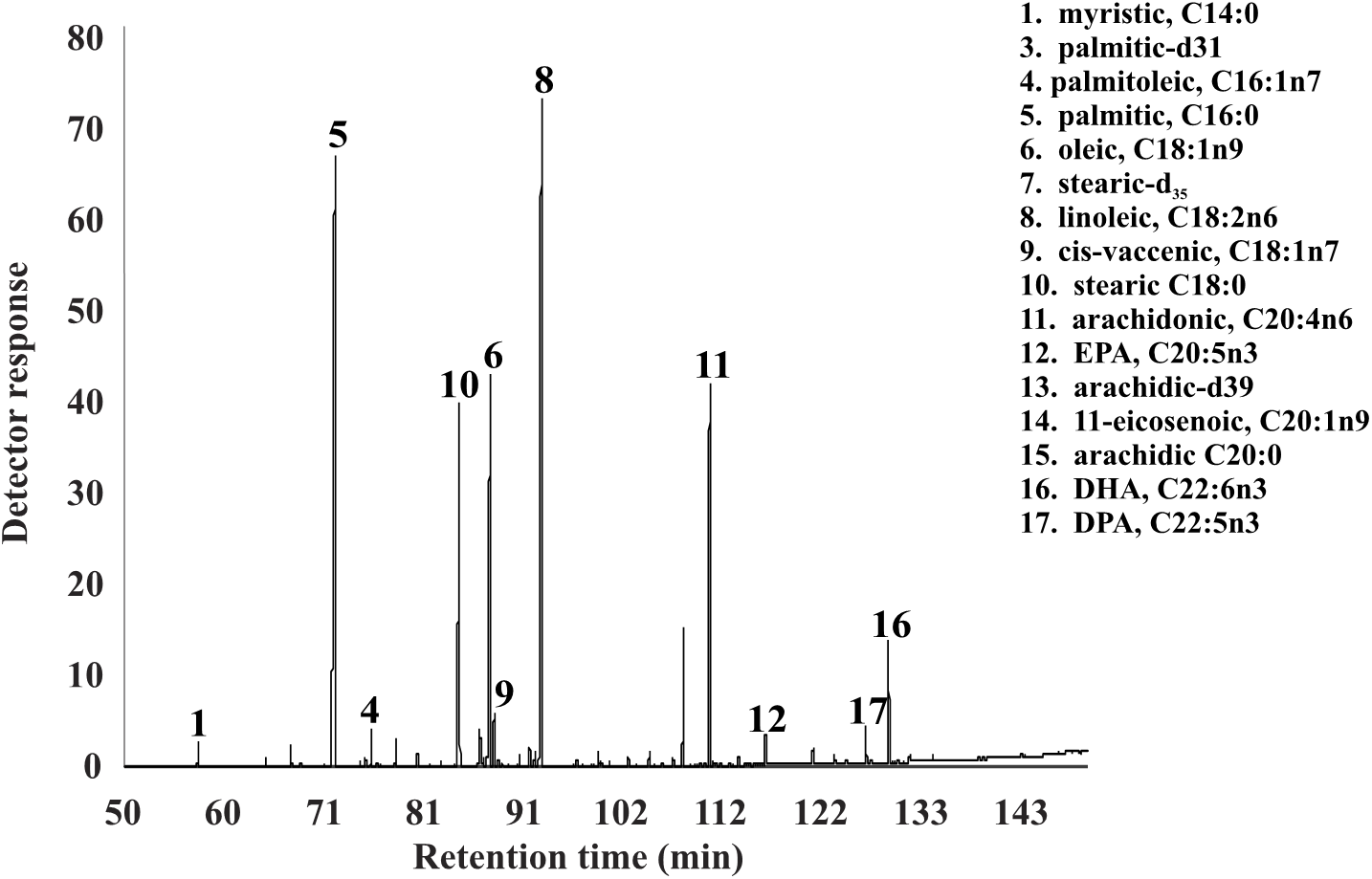 Fig. S2.  GC/MS Total Ion Chromatogram of SRM 2378, Level 2, NIST-2 Method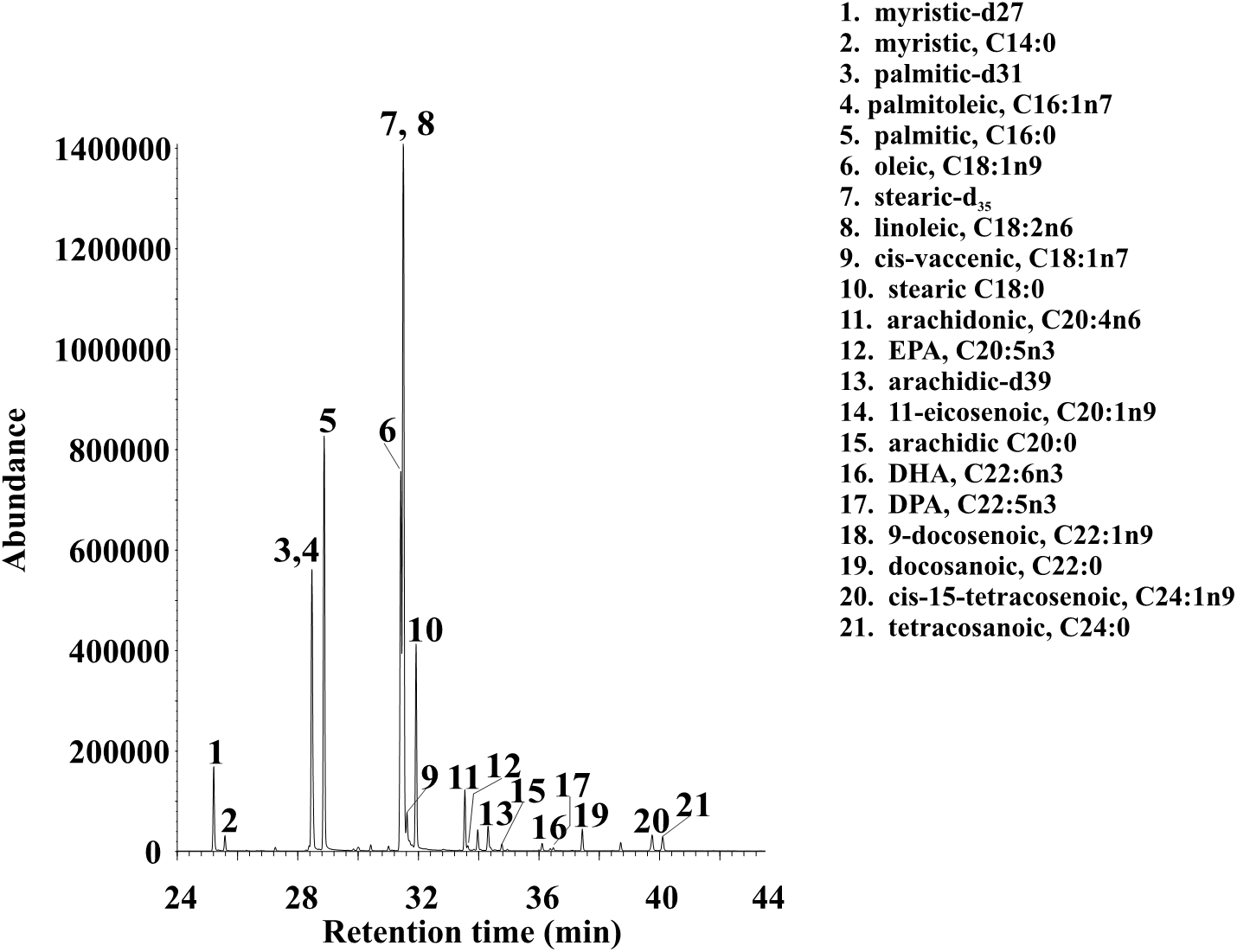 Fig. S3.  GC/MS Total Ion Chromatogram of SRM 2378, Level 2, CDC Method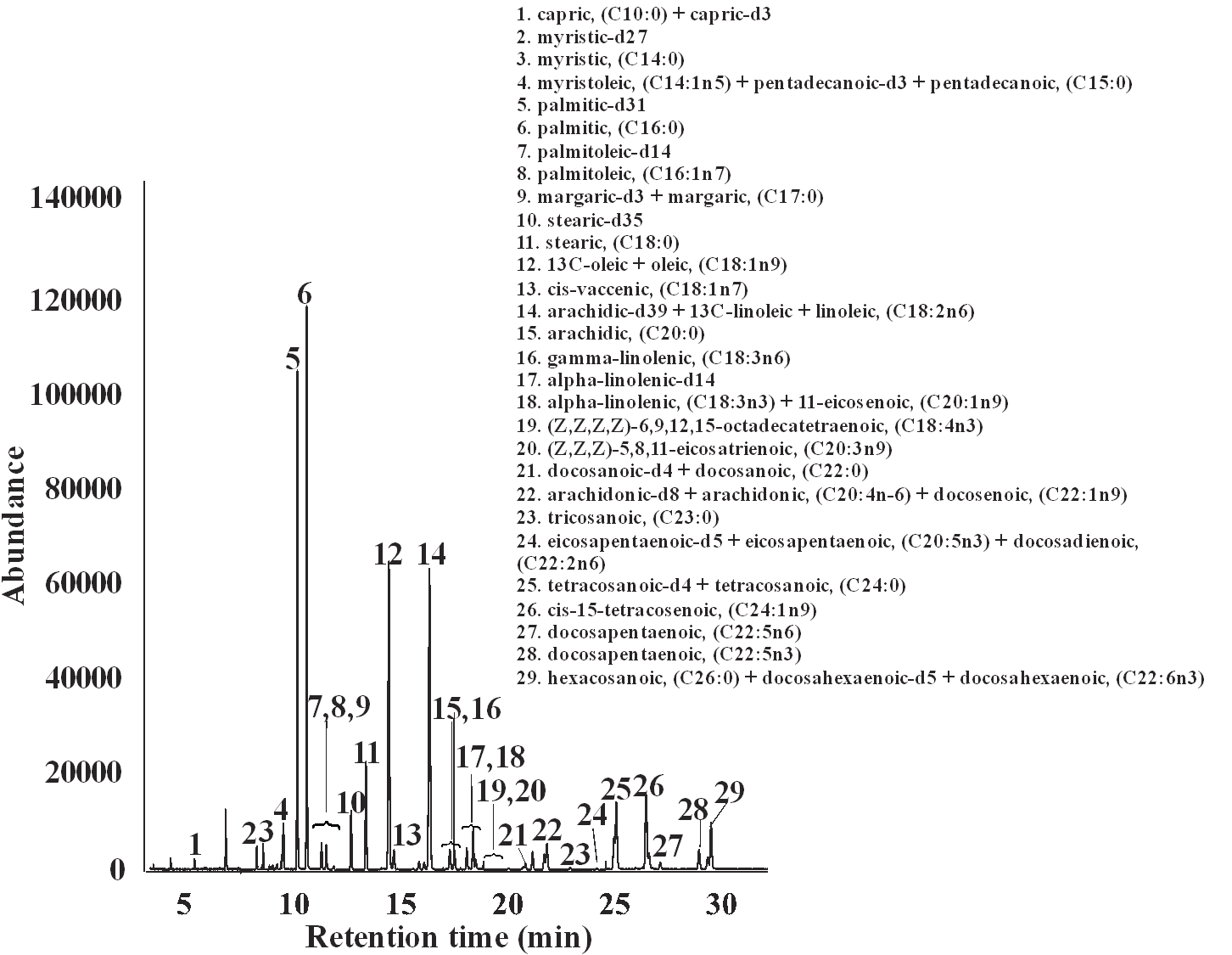 